Национална здравноосигурителна каса – РЗОК Перник, на основание чл.10а, ал.2 от ЗДСл, във връзка чл.14, ал.1 и ал.2 от Наредбата за провеждане на конкурсите за държавни служители и Заповед № РД-09-242 от 22.02.2016 година на Управителя на НЗОК,ОБЯВЯВА КОНКУРСЗА  ДЛЪЖНОСТ  ЮРИСКОНСУЛТ(ЕДНА ЩАТНА БРОЙКА)в сектор „Договаряне и контрол на изпълнението на медицинска, дентална помощ и аптеки”, към отдел „Договаряне и контрол на изпълнението на извънболнична и болнична медицинска и дентална помощ, аптеки и информационно обслужване”, с месторабота РЗОК  гр.Перник, при следните условия:Минимални изисквания, предвидени в нормативните актове за заемане на конкурсната длъжност: образование: висшеобразователно - квалификационна степен : магистър;професионален опит : не се изискваилиминимален ранг за заемане на длъжността: V младши 2. Специалности, по които е придобито образованието: Право Специфични изисквания за конкурсната длъжност: Удостоверение за юридическа правоспособност, съгласно Закона за съдебната власт.Допълнителни изисквания за заемане на длъжността, съгласно утвърдена длъжностна характеристика:Притежаване на компютърни умения – Microsoft Word, ExсelДа познава ЗЗО,НРД, ЗАНН, ЗДСл., КТ и др. законови и подзаконови нормативни актове, свързани с пряката дейност на лицето в областта на здравното осигуряване. 5. Начин за провеждане на конкурса:тест;интервю.6. Необходими документи, които кандидатите следва да представят за участие в       конкурса:заявление за участие в конкурс /Приложение № 2 от Наредбата за провеждане на конкурсите за държавни служители (НПКДС);декларация по чл.17, ал.2, т.1 от НПКДС;копие от документи за придобита образователно – квалификационна степен и допълнителни квалификации;в случай, че кандидатът притежава съответния ранг за изпълнението на длъжността, представя заверено копие от служебна книжка;копие на документи, удостоверяващи продължителността и областта на професионалния опит;Удостоверение за юридическа правоспособност, съгласно Закона за съдебната власт.копия от други документи по преценка на кандидата. 7. Документите следва да бъдат представени лично или чрез упълномощено лице с нотариално заверено пълномощно в 10 дневен срок от публикуване на обявлението в сградата на РЗОК Перник, пл.”Кракра” № 2, ет.6, стая 603,  всеки работен ден от 9.00 до 12.00 часа и от 13.00 до 17.00 часа. Лице за контакт: Таня Георгиева – финансов контрольор, тел. 076/649 288. Краен срок за подаване на документите до 07.03.2016 година включително.8. Списъците и други съобщения във връзка с конкурса ще се обявяват на интернет  страницата на НЗОК и на информационното табло в сградата на РЗОК Перник.9. Описание на длъжността: Организира, координира и контролира законосъобразното функциониране на РЗОК-Перник, осъществява процесуално представителство по граждански, трудови, административни и административнонаказателни  дела, осигурява текущи правни консултации по всички въпроси, свързани с дейността на РЗОК-Перник, като подпомага дейността на служителите, отговаря за своевременно запознава Директора и служителите на ръководни длъжности с промени в законодателството, свързани с предмета на дейност, изготвя становища до съда по жалби срещу наказателни постановления и индивидуални административни актове, контролира   законосъобразността и спазването на всички вътрешни заповеди, разпореждания, указания, правилници, инструкции и др., изготвя проекти на наказателни постановления.10. Размер на основната заплата за заемане на длъжността -  от 420 до 1800 лв. Образци на заявление за участие в конкурс и декларация по чл.17, ал.2, т.1 от НПКДС могат да се изтеглят от http://www.nhif.bg/.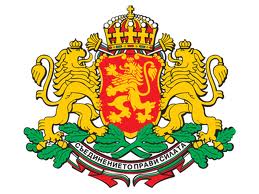 РЕПУБЛИКА БЪЛГАРИЯНАЦИОНАЛНА ЗДРАВНООСИГУРИТЕЛНА КАСА